Epoche:		MittelalterPerspektive:		europäischKategorien:		Individuum und Gesellschaft, Wirtschaft und Umwelt Dimensionen: 		Sozialgeschichte, Wirtschaftsgeschichte, Kultur- und Ideengeschichte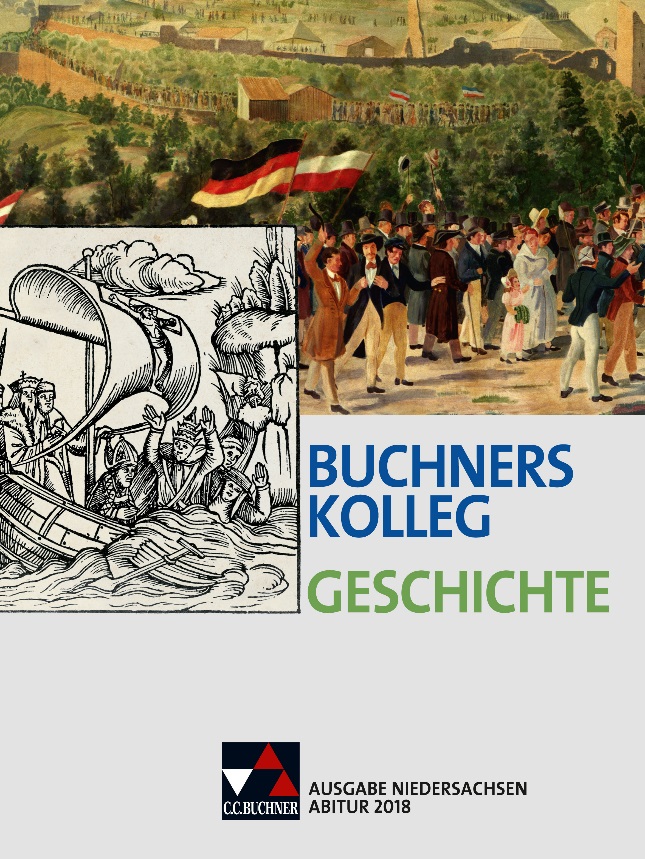 Synopse zum Pflichtmodul„Von den Krisen des Spätmittelaltersbis zur Reformation“Buchners Kolleg Geschichte – Ausgabe NiedersachsenAbitur 2018(ISBN 978-3-661-32017-5)C.C.Buchner Verlag GmbH & Co. KG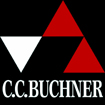 Telefon +49 951 16098-200www.ccbuchner.deInhaltlicher Schwerpunkt des Lehrplans:1. Krisenbündel (Pest, Agrarkrise, religiöse Krisen)Inhaltlicher Schwerpunkt des Lehrplans:1. Krisenbündel (Pest, Agrarkrise, religiöse Krisen)Kapitel● Soziale und wirtschaftliche Krisen im Spätmittelalter, Seite 12 bis 19◦ Klimawandel (Darstellung: Seite 12, Material: M1, Seite 15)◦ Pest und ihre Folgen (Darstellung: Seite 12 f., Material: M2 bis M5, Seite 16 ff.)◦ Ursachen und Folgen der Agrarkrise (Darstellung: Seite 14,   Material: M7, Seite 19)● Die Kirche in der Krise, Seite 50 bis 55◦ Kirchenspaltung (Darstellung: Seite 50)◦ Kirchenkritik (Darstellung: Seite 50, Material: M1, Seite 53)◦ Reformbewegung: die Konzile von Konstanz und Basel   (Darstellung: Seite 50 f., Material: M2, Seite 53 f.)◦ Volksfrömmigkeit, Ablasshandel (Darstellung: Seite 51 f.,   Material: M3 u. M4, Seite 54 f.)Vernetzungsmöglichkeiten● Anfänge und Verlauf der Reformation, Seite 56 bis 63(Darstellung: Seite 56, Material: M1, Seite 60 f., Luthers 95 Thesen)● Probeklausur, Seite 470 bis 476(Material: M1, Seite 471, Luthers Reformschrift „An den christlichen Adel deutscher Nation von des christlichen Standes Besserung“)● Theorie-Baustein: Krise, Seite 20 bis 22◦ Der Begriff „Krise“ (Darstellung: Seite 20)◦ Was sind Krisen? (Material: M1, Seite 20 f.)◦ Das Spätmittelalter: eine Krisenzeit? (Material: M2 und M3, Seite 21 f.)Hier lassen sich Verknüpfungen zu verschiedenen Teilkapiteln des Pflichtmoduls herstellen.Inhaltlicher Schwerpunkt des Lehrplans:2. Bewältigungsstrategien (Partizipationsbewegungen in den Städten, Reichsreform, Reformation im 16./17. Jahrhundert)Inhaltlicher Schwerpunkt des Lehrplans:2. Bewältigungsstrategien (Partizipationsbewegungen in den Städten, Reichsreform, Reformation im 16./17. Jahrhundert)Kapitel ● Partizipationsbewegungen in den Städten, Seite 38 bis 44◦ Soziale und politische Struktur der Städte  (Darstellung: Seite 38 f., Material: M1 und M2, Seite 41 f.)◦ Partizipationsbewegungen (Darstellung: Seite 40,   Material: M3 und M4, Seite 43 f.)● Krise der Herrschaft: Reformen im Reich, Seite 45 bis 49◦ Herrschaft im Heiligen Römischen Reich Deutscher Nation   (Darstellung: Seite 45 f.)◦ Frühe Reformversuche (Darstellung: Seite 46,   Material: M1 und M2, Seite 48 f.)◦ Reichsreform (Darstellung: Seite 46 f., Material: M3, Seite 49)Vernetzungsmöglichkeiten● Anfänge und Verlauf der Reformation, Seite 56 bis 63◦ Martin Luthers 95 Thesen (Darstellung: Seite 56, Material: M1, Seite 60 f.)◦ Evangelische Lehre (Darstellung: Seite 57)◦ Verbreitung der evangelischen Bewegung, „Volksreformation“  (Darstellung: Seite 57 f., Material: M2, Seite 61 f.)◦ Auffächerung der evangelischen Bewegung (Darstellung: Seite 58)◦ Reich und Reformation (Darstellung: Seite 59, Material: M3 und M4, Seite 62 f.)● Geschichts- und Erinnerungskultur: das Lutherbild im Wandel, Seite 64 bis 66◦ Luther im Wandel der Zeit (Darstellung: Seite 64, Material: M1 bis M5, Seite 65 f.)◦ Reformationsjubiläum 2017 (Darstellung: Seite 64)● Auswirkungen im Reich und auf Europa, Seite 67 bis 78◦ Ursachen, Verlauf und Folgen des Bauernkrieges   (Darstellung: Seite 67 f., Material: M1 bis M3, Seite 73 f.)◦ „Fürstenreformation“ (Darstellung: Seite 68 f.)◦ Ausbreitung der Reformation im Reich und in Europa   (Darstellung: Seite 69 f., Material: M4 bis M7, Seite 75 ff.)◦ Konfessionalisierung (Darstellung: Seite 70, Material: M8, Seite 77 f.)◦ Entstehung des frühmodernen Staates (Darstellung: Seite 71)◦ Augsburger Religionsfrieden (Darstellung: Seite 71, Material: M9, Seite 78)◦ Ausblick: der Dreißigjährige Krieg (Darstellung: Seite 71 f.)● Die Kirche in der Krise, Seite 50 bis 55● Probeklausur, Seite 470 bis 476(Material: M1, Seite 471, Luthers Reformschrift)● Probeklausur, Seite 470 bis 476(Material: M3, Seite 472, Interview mit Heinz Schilling)● Geschichts- und Erinnerungskultur: das Lutherbild im Wandel, Seite 64 bis 66(Material: M5, Seite 66, Bezug zum Bauernkrieg)● Theorie-Baustein: Revolution, Seite 104 bis 106(Bezug zum Bauernkrieg möglich: Eine frühbürgerliche Revolution?)● Deutsches Selbstverständnis nach 1945, Seite 386 bis 418(Abbildung: „Frühbürgerliche Revolution in Deutschland“, Seite 411, Bezug zum Bauernkrieg)● Exkurs: Konfessionelle Änderungen in Niedersachsen, Seite 79 bis 81◦ Reformation in Niedersachsen (Darstellung: Seite 79, Material: M1 bis M4,   Seite 80 f.)● Auswirkungen im Reich und auf Europa, Seite 67 bis 78(Vernetzungen mit diesem Kapitel anhand vonRegionalbeispielen (Stadt Hannover, Fürstentum Calenberg-Göttingen) möglich)Inhaltlicher Schwerpunkt des Lehrplans:3. Modernisierungsschübe (Renaissance, Frühkapitalismus)Inhaltlicher Schwerpunkt des Lehrplans:3. Modernisierungsschübe (Renaissance, Frühkapitalismus)Kapitel ● Modernisierungsschübe: Renaissance und Frühkapitalismus, Seite 23 bis 34◦ Renaissance und Humanismus   (Darstellung: Seite 23 ff., Material: M1 u. M2, Seite 30 f.)◦ Buchdruck: erste Medienrevolution der Neuzeit   (Darstellung: Seite 27 f., Material: M3, Seite 32)◦ Frühkapitalismus (Darstellung: Seite 28 f., Material: M4 und M5, Seite 33 f.)● Methoden-Baustein: Bildquelle – „Die vier apokalyptischen Reiter“ von Dürer, Seite 35 bis 37◦ Dürers Holzschnitt: Abbild einer Krisenzeit?   (Darstellung: Seite 35, Abbildung: Seite 36)Vernetzungsmöglichkeiten● Theorie-Baustein: Modernisierung, Seite 107 bis 109